UPTON BY CHESTER AND DISTRICT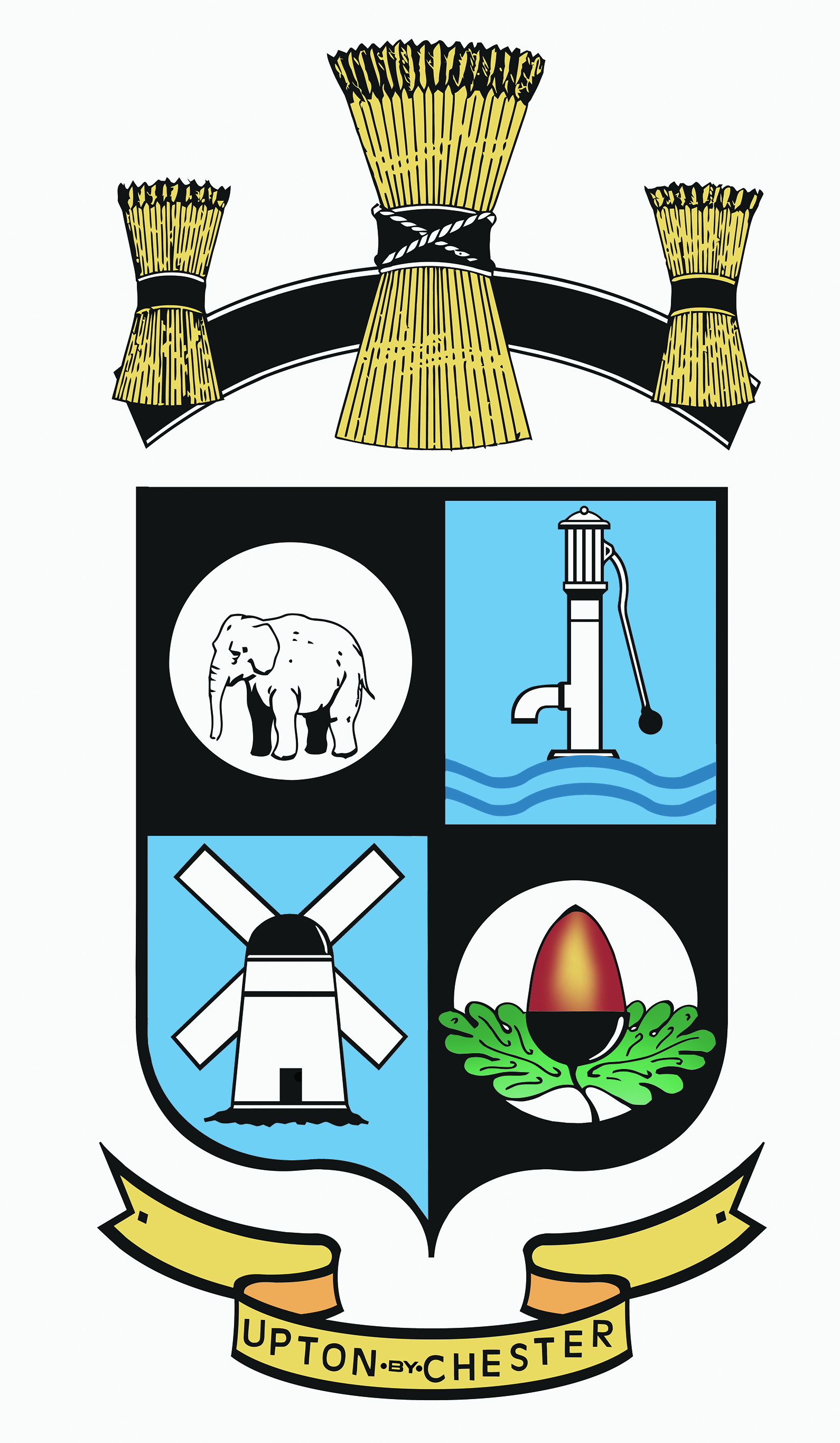 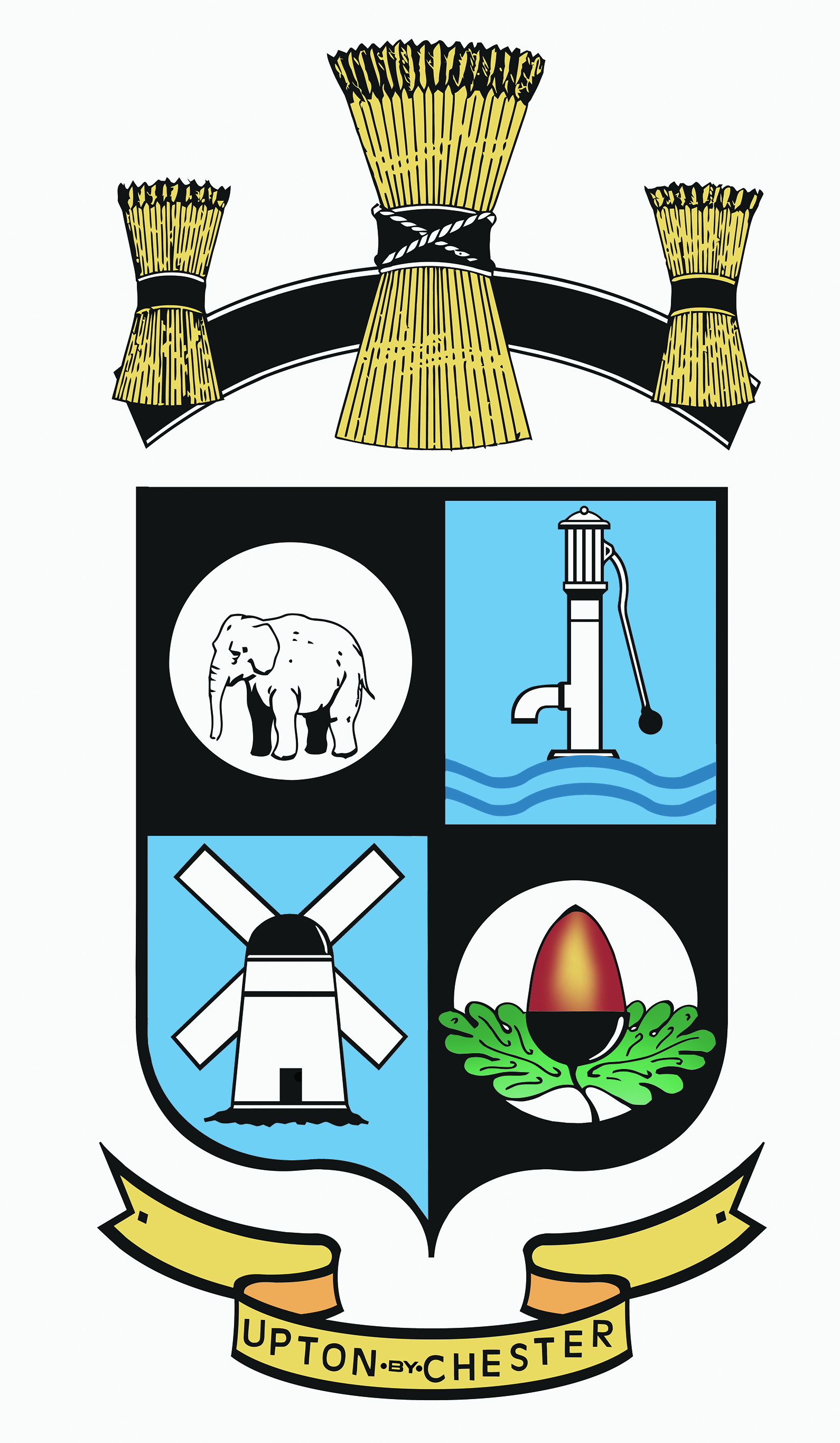  PARISH COUNCIL18 Gladstone RoadChesterCH1 4BY07584415343Email: clerk@uptonbychester.org.ukMinutes of the meeting of Upton by Chester and District Parish Council’s QE II Playing Field Sub-Committee, held on Monday 29 May 2018, 6.30pm, at Upton Pavilion, Upton, Chester.Present: Cllr Bennion (Chairman), Cllr Evans, Cllr Houlbrook, Cllr Lee, Cllr Vaughan and Cllr Walmsley.In attendance: Suzi Pollard (Clerk).1. ELECT A CHAIRMAN.A nomination was received for Cllr Bennion, proposed by Cllr Houlbrook, seconded by Cllr Walmsley. All in favour.Resolved: that Cllr Bennion is appointed as Chairman of the committee for the year ahead.2. ELECT A VICE CHAIRMAN.A nomination was received for Cllr Evans, proposed by Cllr Bennion, seconded by Cllr Vaughan. All in favour.Resolved: that Cllr Evans is appointed as Vice Chairman of the committee for the year ahead.3. APOLOGIES FOR ABSENCE.Apologies for absence were received from Cllr Lee.Resolved: noted.4. MINUTES.Resolved: the Minutes of the meeting held on 30th April 2018 were confirmed as a correct record and signed by the Chairman.5. UPTON TENNIS CLUB.Further consideration of information presented at the last meeting by the Chairman of Upton Tennis Club took place.Resolved: the clerk will follow up on a proposed meeting with Hoole Tennis Club. An electronic version of the Clubspark Access System will be requested from the Chairman of Upton Tennis Club and circulated. In addition, the clerk will make enquiries to Upton Tennis Club to clarify their intended contribution to the Clubspark scheme, including making grant applications.6. REPORTS.AW reported on visits to local primary schools to invite them to take part in the playground consultation. All have been positive and arrangements have been made for students to attend a meeting at the Pavilion to discuss the issues and pass on their ideas.A request has been made to give permission for the installation of a gate in the boundary between Mill View School and the playing field.Resolved: that the Mill View School request will be referred to the General Purposes Committee.7. PUBLIC CONSULTATION.Resolved: that Cllr Walmsley will lead the session on 6th June, Cllr Vaughan and Cllr Evans will also attend. Cllr Evans will lead the session on 7th June. The clerk will facilitate both sessions.8. NEXT STEPS / ACTIONS.Resolved: that information from the playground consultation will be collated and summarised. Alan Dymond will be invited to attend the meeting on 23 July.Members will provide information to the clerk in order to complete the 5 year plan.9. DATE AND TIME OF THE NEXT MEETING.Resolved: the date and time of the next meeting will be on 25 June at 6.30pm.